REFRIGERATION & AIR CONDITIONING LABORATORY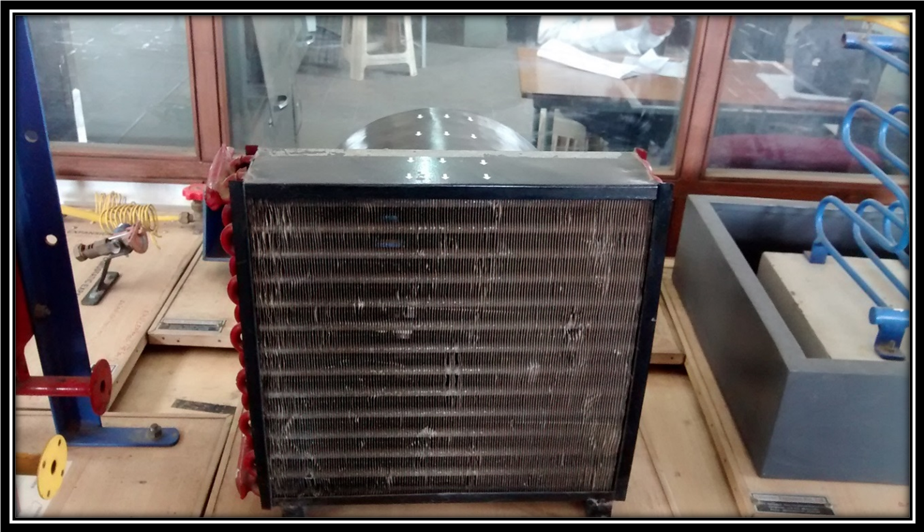 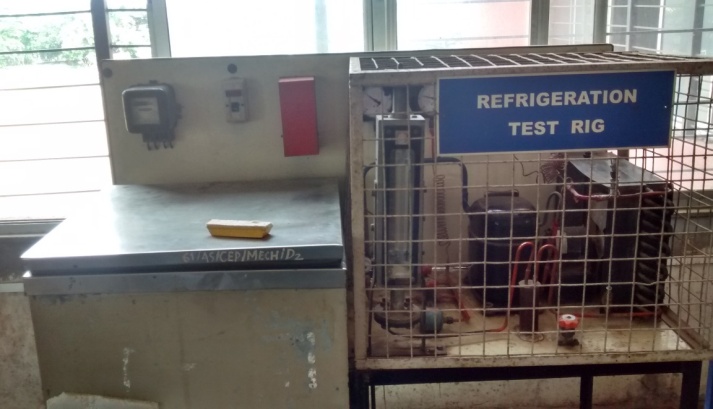 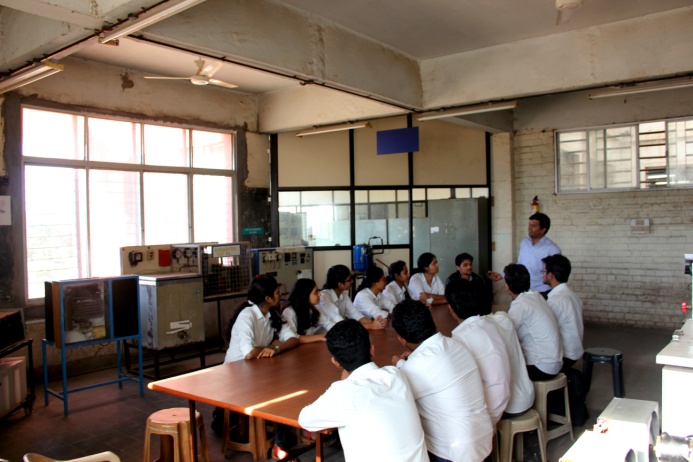 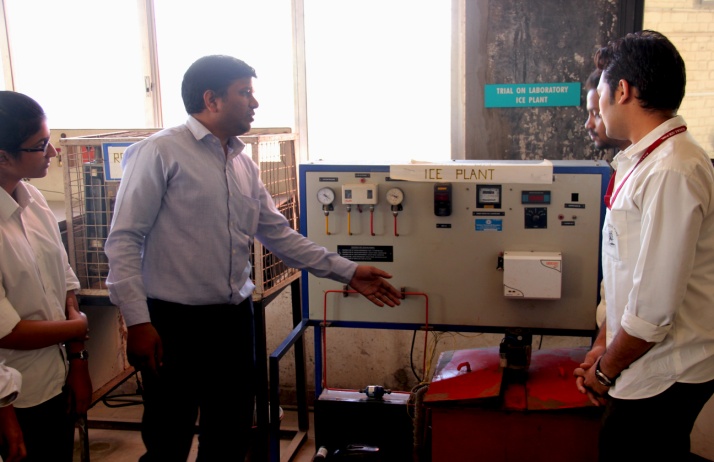 Lab Area58 Sq mtrLocation	Second Floor, Room No.221Utilization 	Under Graduate CourseEquipmentsIce Plant Test rig, Vapour compression test rig , Vapour absorption test rig ,Vortex tube Refrigeration test rig , Air Conditioning Test rig Investment4.98 Lacs